ОБЩИЕ СВЕДЕНИЯ О ПРЕПОДАВАТЕЛЕФИО: Пармузина Юлия Владимировна.Должность: доцент кафедры теории и методики гимнастики, танцевального спорта и аэробики.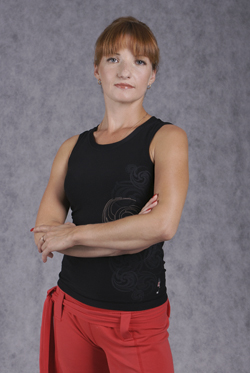 Базовая специальность по диплому: «Физическая культура» (спортивная аэробика), Волгоградская государственная академия физической культуры и спорта (1998).Ученая степень: Кандидат педагогических наук (2006).Специальность 13.00.04 – Теория и методика физического воспитания, спортивной тренировки, оздоровительной и адаптивной физической культуры.Диссертация на тему:«Методика занятий прикладной аэробикой с юными футболистами» защищена 15.06.2006г. в Волгоградской Государственной Академии Физической Культуры.Курсы повышения квалификации:–– «Педагогическая деятельность в профессиональном образовании и дополнительном профессиональном образовании (преподаватель высшей школы)» (ФГБОУ ВО «ВГАФК», 2020 г.).– «Воспитательная деятельность в структуре образовательной программы» (ФГАУ ВО «ВолГУ», 2020 г.).– «Адаптивная физическая культура: физкультурно-оздоровительные мероприятия, спорт» (ФГБОУ ВО «ВГАФК», 2021 г.).– «Нормативно-правовое обеспечение и организационные аспекты управления физкультурно-оздоровительных организаций» (ФГБОУ ВО «ВГАФК», 2021 г.). - «Адаптивный спорт» (тренер-преподаватель) (ФГБОУ ВО «ВГАФК», 2022 г.).- «Функциональная подготовка спортсмена в различных видах спорта» (ФГБОУ ВО «ВГАФК»,2023 г.)ОБРАЗОВАТЕЛЬНАЯ ДЕЯТЕЛЬНОСТЬПеречень УМК по дисциплинам реализуемых Академией ОПОП, подготовленных преподавателем лично или в соавторстве:«ДПВ «Современные двигательные системы» (49.03.04 Спорт, профиль «Спортивная подготовка в ИВС»), 2020 г.;– «ДПВ «Современные двигательные системы»  (49.03.01 Физическая культура, профиль «Спортивная подготовка в ИВС»), 2021 г.Перечень учебных изданий:– Пармузина, Ю.В. Базовый курс фитнес-тренера: учебно-методическое пособие / Ю.В. Пармузина, Е.П. Горбанева, И. А. Кириллова, О. В. Просветова. – Волгоград: ФГБОУ ВО «ВГАФК», 2020. – 150 с.- Пармузина Ю. В. Прикладная аэробика в игровых видах спорта (футбол) Учебно-методическое пособие / М.Н.Есаулов, М.Л. Штода, Е.Б.Огнева/ учебно-методическое пособие. – Волгоград: ВГАФК, 2023. – 68 с. - Пармузина Ю. В. Содержание и направленность хореографической подготовки в техно-эстетических видах спорта / М. Л. Штода.- Москва: НИЯУ «МИФИ», 2023. – 68 с.- Пармузина, Ю.В. Базовый курс фитнес-тренера: учебное пособие / Ю.В. Пармузина. – Волгоград: ФГБОУ ВО «ВГАФК», 2023. – 147 с.Проведенные открытые занятия:– 08.11.20 г.  Практическое занятие «Особенности деятельности тренера-инструктора по фитнес-аэробике» (Теория и методика ИВС: фитнес-аэробика, 49.03.01 Физическая культура, 2 курс, группы 207);– 15.02.21 г. Методическое занятие «Специальная техническая подготовка в фитнес-аэробике» ("Технологии спортивной тренировки в ИВС", 49.03.01 Физическая культура, 3 курс, группы 307);– 05.04.21 г. Практическое занятие «Аэробика (базовые шаги kneeup)» ("ДПВ "Современные двигательные системы", 49.03.01 Физическая культура, 3 курс, группы 307);– 09.11.2021 г. Семинарское занятие «Современные двигательные системы в системе физического воспитания» («Технологии спортивной тренировки в ИВС» 49.03.01 Физическая культура, 4 курс, группы 407);– 07.02.2022 г. Семинарское занятие «Современные методы проведения научных исследований» («Научно-методическая деятельность», 49.03.01 Физическая культура, 3 курс, группы 307).– 07.11.2022 г. Практическое занятие «Структура урока по оздоровительной аэробике» (Теория и методика ИВС: фитнес-аэробика.49.03.04 Спорт, 1 курс, группы 103). -  07.02.2023г. Практическое занятие «Классическая аэробика: базовые шаги, организация и содержание занятий» (ДПВ: Современные двигательные системы: 49.03.04 Спорт, 1 курс, группы 103).-  20.11.2023 Практическое занятие «Техника и методика обучения базовых шагов  в степ-аэробике» (Теория и методика ИВС: фитнес-аэробика.49.03.04 Спорт, 2 курс, группы 203)ОРГАНИЗАЦИОННО-ПЕДАГОГИЧЕСКАЯ ДЕЯТЕЛЬНОСТЬ- Жидкова В.А. Совершенствование уровня гибкости у боксеров посредством комплекса упражнений с элементами стретчинга и МФР /В.А. Жидкова, Ю.В. Пармузина// Сб.: Физическая культура и спорт: сборник тезисов XXVIII Региональной конференции молодых ученых и исследователей Волгоградской области (3 ноября 2023 года) / под общей ред. Горбачевой В.В., Борисенко Е.Г. – Волгоград: ФГБОУ ВО «ВГАФК», 2024 – С.74-76- Член оргкомитета Студенческого съезда «Спортивно-творческого форума «Страна победителей», приуроченного к 80-летию разгрома советскими войсками немецко-фашистских войск в Сталинградской битве (31 января-03 февраля 2023 г., Волгоград)- Член оргкомитета II Студенческого съезда «Спортивно-творческого форума «Страна победителей», приуроченного к 80-летию разгрома советскими войсками немецко-фашистских войск в Сталинградской битве (07-10 ноября 2023 г., Волгоград)НАУЧНО-ИССЛЕДОВАТЕЛЬСКАЯ ДЕЯТЕЛЬНОСТЬ–  Пармузина, Ю.В. Развитие гибкости у женщин 30-35 лет, занимающихся аэростретчингом / Ю.В. Пармузина, М.Л. Штода, М.Н. Есаулов, Е.Б. Огнева // Ученые записки университета имени П.Ф. Лесгафта. – 2020. – 5(183). - С.476-479.  – Пармузина, Ю.В. Фитнес-сезон – один из видов оздоровительных занятий с женщинами среднего возраста / Ю.В. Пармузина, М.Д. Штода, М.Н. Есаулов, Е.Б. Огнева, И.А. Кириллова // Ученые записки университета имени П.Ф. Лесгафта. –2020. – 10 (188). – С.451-454.– Пармузина, Ю.В. Применение упражнений функционального тренинга в тренировочном процессе в танцевальном спорте / Ю.В. Пармузина, Л.Б. Огнева // Теория и практика физической культуры. – №12. – 2020. – С.18.– Пармузина, Ю.В.Прикладная аэробика в тренировочном процессе юных футболистов: монография / И.А. Кириллова, Ю.В. Пармузина. – Волгоград: Редакционно-издательский центр ГАУ ДПО ВГАПО, 2020. –    184 с.– Пармузина, Ю.В. Изучение влияния взаимоотношений в паре на соревновательный результат в танцевальном спорте / М.Д. Штода, М.Н. Есаулов,  Е.Б. Огнева,  Д.И. Дегтярева // Ученые записки университета имени П.Ф. Лесгафта. – 2021. – № 10 (200). – С. 486-489.– Пармузина, Ю.В. Содержание занятий «фитнес-бэби» с женщинами 25-35 лет / Ю.В. Пармузина, М.Д. Штода, М.Н. Есаулов,  Е.Б. Огнева // Физическое воспитание и спортивная воспитание и спортивная тренировка. – 2021. – № 4 (38).– С.83-92.– Пармузина, Ю.В. Практические рекомендации по составлению тренировочных программ в тренажерном зале: снижение веса тела / М.Д. Штода, М.Н. Есаулов,  Е.Б. Огнева, Д.С. Зуйко // Ученые записки университета имени П.Ф. Лесгафта. – 2022. – № 3 (205). – С. 538-542.– Пармузина, Ю.В. Содержание занятий фитнес-аэробикой с девушками 18-20 лет / М.Д. Штода, М.Н. Есаулов,  Е.Б. Огнева, Д.С. Зуйков // Физическое воспитание и спортивная воспитание и спортивная тренировка. – 2022. – № 2 (40). – С.55-61.– Пармузина, Ю.В. Проведение занятий прикладной аэробикой c элементами тай-бо с юными спортсменами, занимающихся грэпплингом / М.Д. Штода, М.Н. Есаулов,  Е.Б. Огнева, Д.С. Зуйков // Ученые записки университета имени П.Ф. Лесгафта. – 2022. – № 8 (212). – С.417-420.- Пармузина Ю.В. Влияние занятий Антигравити на показатели функционального состояния женщин среднего возраста //М.Л. Штода, М.Н. Есаулов,  Е.Б. Огнева, И. А. Кириллова// Ученые записки университета имени П.Ф. Лесгафта. – 2022. – № 12 (214). – С. 606-610	- Пармузина Ю.В. Пилатес для начинающих людей среднего возраста //М.Л. Штода, М.Н. Есаулов,  Е.Б. Огнева, Д.К. Брожук // Ученые записки университета имени П.Ф. Лесгафта. – 2023. – № 3 (217). – С. 560-564-Пармузина,Ю.В. Содержание занятий лечебной физической культурой с людьми пожилого возраста при остеоартрозе / М.Л. Штода, М.Н. Есаулов,  Е.Б. Огнева, П.А. Лобызенко// Физическое воспитание и спортивная воспитание и спортивная тренировка. – 2023. – № 2 (44). – С.136	-Пармузина, Ю.В. Организация занятий хатха-йогой с работниками медицинского учреждения//М.Л. Штода, М.Н. Есаулов,  Е.Б. Огнева, М.А. Маршалова // Ученые записки университета имени П.Ф. Лесгафта. – 2023. – № 11 (225). – С. 485-488Индекс ХиршаКоличествопубликацийЧислоцитированийЧислосамоцитирований46915740